Муниципальное бюджетное дошкольное образовательное учреждение«Детский сад № 5 «Теремок» с. Погореловка Корочанского района Белгородской области»Консультация для родителей«Причины детского дорожно-транспортного травматизма»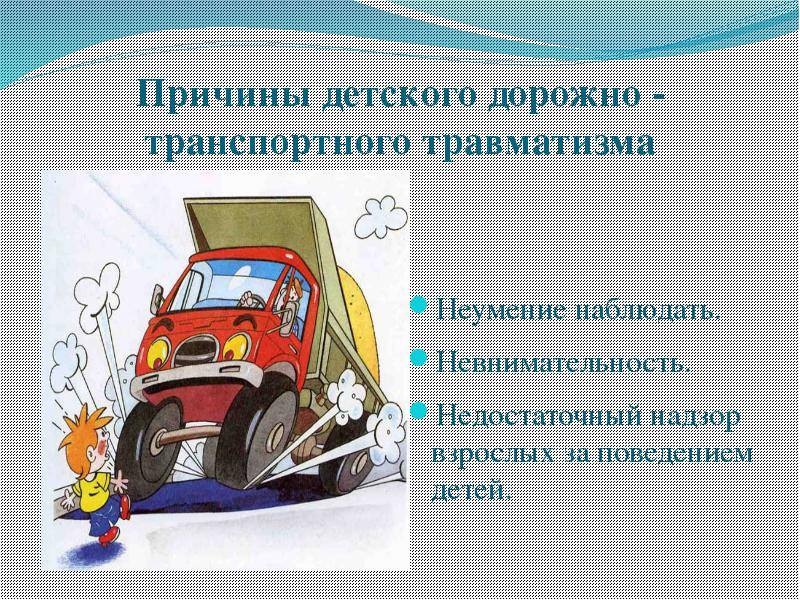 Подготовила: воспитатель Белоусова Л.А.2019 годРабота дошкольного учреждения по усвоению детьми правил безопасного движения может быть эффективной только при условии его сотрудничества в этом вопросе с родителями. При организации такого сотрудничества важно помнить, что оно не должно носить декларативный и назидательный характер. Осуществляя работу по профилактике детского дорожно - транспортного травматизма с семьями воспитанников нужно строить контакт так, чтобы родители из пассивно принимающих информацию, становились активно действующими в процессе ее усвоения. В одном случае, более оправданным окажется индивидуальный диалог с отдельными родителями, в другом - знакомство с публикациями из местной и центральной прессы. Не секрет, что в условиях современных городов, а в особенности мегаполисов с каждым днем возрастает количество транспорта, как муниципального, так и находящегося в личном владении. И, к сожалению, число пострадавших в дорожно-транспортных происшествиях растет соответственно. Жертвами ДТП становятся, как правило, самые беззащитные - дети. Дети, за жизнь которых мы отвечаем, но, к сожалению, одаривая их любовью и вниманием дома, мы пренебрегаем своевременным обучением их правилам поведения на улице, что приводит к трагическим, непоправимым последствиям. Нельзя забывать, что главными воспитателями для ребенка основам поведения на дороге остаются родители, на которых, в первую очередь, лежит ответственность за тех, кому они дали жизнь. Нельзя полагаться на то, что кто-то научит, а главное - приучит ребенка грамотно и дисциплинированно вести себя среди железных потоков современных городских дорог. Конечно, прежде всего, важен собственный пример. И родитель, опаздывающий на работу и перебегающий дорогу в неположенном месте на глазах у своего же ребенка, создает у последнего иллюзию, что так можно поступать. Ну почему бы и нет, если папа (мама) так делает? И после этого, зачастую, никакие воспитатели не изменят его впечатления о соблюдении Правил дорожного движения. Ведь авторитет родителя - выше! Однако, личного положительного примера для воспитания грамотного пешехода тоже недостаточно. В современных условиях родитель должен знать - как правильно обучить своего ребенка Правилам дорожного движения. И в этом вопросе ему не обойтись без советов специалистов, специализированной литературы по профилактике детского дорожно - транспортного травматизма (направленной на обучение, как родителей, так и детей). А также специальных игровых программ по обучению ПДД. Ведь известно, что ребенок лучше всего учится в интересной игре. Играя дома с родителями, он подсознательно переносит правила игры в жизнь, то есть – на своё поведение в реальных дорожных условиях.1. Переход проезжей части в неустановленном месте или вне пешеходного перехода. 95% несчастных случаев с детьми на дорогах возникает по данной причине в обманчивых ситуациях, когда детям кажется, что опасности нет, и они успеют перейти дорогу в неустановленном месте или вне пешеходного перехода. Однако в силу своих возрастных и психофизиологических особенностей поведения, они не могут этого сделать, так как дети дошкольного возраста не осознают опасности. По данным социологических исследований 9 из 10 пострадавших вовремя не заметили приближающейся транспорт и ошибочно считали, что они находятся в безопасности. В результате произошли наезды. Несчастные случаи происходят и по вине водителя, который, увидев бегущих детей, не снижает скорость, считая, что они успеют перебежать дорогу. Вместе с тем исследования показывают, что основной причиной дорожно-транспортных происшествий является психофизиологические и возрастные особенности поведения детей на улицах и дорогах. Дети попадают в дорожно-транспортные происшествия из-за несформированности координации движений, неразвитости бокового зрения, неумения сопоставить скорость и расстояние, отсутствия навыков ориентации в пространстве, в том числе есть трудности в ориентации, связанные с одеждой (капюшон, тугой шарф, шапка и т.д.) и другие причины.2. Неподчинение сигналам регулирования. В силу своих психофизиологических особенностей поведения на дороге, дошкольники и дети младшего школьного возраста медленно реагируют на смену сигналов светофора. Они считают, что если горит красный сигнал светофора, а транспорта нет, то они успеют перейти дорогу, не понимая, что автомобиль может появиться внезапно на большой скорости и в результате произойдет наезд. Многие дети не понимают значения зеленого мигающего сигнала, который горит всего 3 секунды. Видя зеленый мигающий сигнал, они переходят дорогу и попадают в ДТП.3. Нахождение на дороге дошкольников и младших школьников без сопровождения взрослых. Дети, оказавшиеся на проезжей части без сопровождения взрослых попадают в ДТП именно по этой причине. Дошкольники и младшие школьники не могут самостоятельно ориентироваться в пространстве, не осознают опасности транспортных средств. Они считают, что если они видят автомобиль, то и водитель их тоже видит и остановится. Но этого не происходит, и дети попадают в ДТП по вине взрослых, которые предоставили своим детям самостоятельность в переходе проезжей части дороги. 4. Игра вблизи и на проезжей части. В силу возрастных особенностей поведения дети не всегда понимают опасности игр вблизи и на проезжей части. Они легко увлекаются игрой, не замечая опасности на дороге. Мяч для них гораздо важнее приближающегося автомобиля. В результате неожиданного появления ребенка на проезжей части происходит наезд.Условия, способствующие возникновению дорожно-транспортных происшествий с участием детей:- нахождение детей в салоне автомобиля в качестве пассажиров без детских удерживающих устройств (автокресел);- нарушение правил дорожного движения взрослыми при переходе проезжей части дороги.Таким образом, неправильное поведение детей на дороге, приводящее к возникновению опасных дорожно-транспортных ситуаций, может быть обусловлено как недостатком сформированности необходимых навыков безопасного поведения на дорогах, так и причинами, заложенными в самой природе ребенка. В процессе обучения детей, значительное место должно быть уделено умению «быть внимательным на дороге». Заниматься этим надо постоянно. Роль внимания в дорожном движении настолько несомненна и велика, что в большинстве стран требование «быть внимательным» предъявляется всем участникам движения в законодательном порядке. К сожалению, в наших Правилах дорожного движения это требование пока отсутствует, хотя практически быть внимательным надо постоянно.Причины ДДТТ:-Неожиданный выход на проезжую часть из-за сооружения, стоящего транспорта и иных препятствий-Неумение детей оценить степень опасности, исходящей от различных видов транспорта. Не все дети понимают, что эти транспортные средства нельзя быстро остановить;-Переоценка своих физических возможностей, что заключается в неправильном определении расстояния до приближающегося транспорта;-Нахождение на дороге дошкольников и младших школьников без сопровождения взрослых-Переход проезжей части в неустановленном месте или вне пешеходного перехода-Неподчинение сигналам регулирования-Игра вблизи и на проезжей части